УКРАЇНАПАВЛОГРАДСЬКА  МІСЬКА  РАДАДНІПРОПЕТРОВСЬКОЇ  ОБЛАСТІ(25 сесія VІІІ скликання)РІШЕННЯ19.07.2022р.                                                                   № 691-25/VІІІПро припинення права користування земельною ділянкою Керуючись пп. 34 ч.1 ст. 26 Закону України "Про місцеве самоврядування в Україні" ст.ст.120,141 Земельного кодексу України, ст.31 Закону України "Про оренду землі", розглянувши заяви, міська радаВ И Р І Ш И Л А:1. Припинити право користування та вилучити:1.1 У громадянина Павлова Олега Леонідовича (ідентифікаційний номер хххххххххх), земельну ділянку площею 0,0454 га, на вул.Громадянська район СШ №9, кадастровий номер 1212400000:02:018:0107, у зв'язку з добровільною відмовою від права користування земельною ділянкою на підставі поданої заяви.Договір оренди земельної ділянки, укладений з гр.Павловим О.Л. на земельну ділянку площею 0,0454 га, на вул.Громадянська район СШ №9, кадастровий номер 1212400000:02:018:0107, зареєстрований 17.01.2019р. за №29923094, вважати таким, що втратив чинність.Земельну ділянку передати до земель міської ради.1.2 У громадянина Єрмакова Геннадія Олександровича (ідентифікаційний номер хххххххххх), земельну ділянку площею 0,0035 га, на вул.Преображенська,5, кадастровий номер 1212400000:03:015:0012, у зв'язку із набуттям іншою особою права власності на нерухоме майно, яке розташоване на земельній ділянці та закінченням терміну дії договору оренди. Договір оренди земельної ділянки, укладений з гр.Єрмаковим Г.О. на земельну ділянку площею 0,0035 га, на вул.Преображенська,5, кадастровий номер 1212400000:03:015:0012, зареєстрований 23.05.2005р. за №040500900139, вважати таким, що втратив чинність.1.3 У фізичної особи-підприємця Міненко Ірини Володимирівни (ідентифікаційний номер хххххххххх), земельну ділянку площею 0,0057 га, на вул.Миру (р-н ж/б №90), кадастровий номер 1212400000:02:026:0007, у зв'язку із закінченням терміну дії договору оренди. Договір оренди земельної ділянки, укладений з ФОП Міненко І.В. на земельну ділянку площею 0,0057 га, на вул.Миру (р-н ж/б №90), кадастровий номер 1212400000:02:026:0007, зареєстрований 21.05.2019р. за №31692865, вважати таким, що втратив чинність.Земельну ділянку передати до земель міської ради.1.4 У фізичної особи-підприємця Сагадієва Анатолія Миколайовича (ідентифікаційний номер хххххххххх), земельну ділянку площею 0,0118 га, на вул.Верстатобудівників,14Е, кадастровий номер 1212400000:03:018:0182, у зв'язку зі смертю орендаря та набуттям іншою особою права власності на нерухоме майно, яке розташоване на земельній ділянці.Договір оренди земельної ділянки, укладений з ФОП Сагадієвим А.М. на земельну ділянку площею 0,0118 га, на вул.Верстатобудівників,14Е, кадастровий номер 1212400000:03:018:0182, зареєстрований 12.09.2018р. за №27967004, вважати таким, що втратив чинність.1.5 У комунального підприємства "Управління ринками" Павлоградської міської ради (ідентифікаційний код хххххххх), земельну ділянку площею 0,0200 га, на вул.Дніпровська (район ДАІ), кадастровий номер 1212400000:02:045:0218, у зв'язку з добровільною відмовою  від права користування земельною ділянкою на підставі поданої заяви.Підпункт 2.1 пункту 2 рішення Павлоградської міської ради від 23.12.2014р.                 №1484-49/VI "Про затвердження проектів землеустрою щодо відведення земельних ділянок та про надання земельних ділянок у власність (користування)" в частині надання                                        КП "Управління ринками" Павлоградської міської ради (ідентифікаційний код хххххххх), земельної ділянки площею 0,0200 га, на вул.Дніпровська (район ДАІ), кадастровий номер 1212400000:02:045:0218, в постійне користування, вважати таким, що втратив чинність.Земельну ділянку передати до земель міської ради.1.6 У комунального підприємства "Управління ринками" Павлоградської міської ради (ідентифікаційний код хххххххх), земельну ділянку площею 0,1917 га,                                             на вул.Дніпровська (р-н буд.№10), кадастровий номер 1212400000:02:045:0262, у зв'язку                     з добровільною відмовою від права користування земельною ділянкою на підставі поданої заяви.Підпункт 2.3 пункту 2 рішення Павлоградської міської ради від 10.03.2020р.                 №2063-63/VII "Про затвердження проектів землеустрою щодо відведення земельних ділянок та про надання земельних ділянок у власність (користування)" в частині надання                                        КП "Управління ринками" Павлоградської міської ради (ідентифікаційний код хххххххх), земельної ділянки площею 0,1917 га, на вул.Дніпровська (р-н буд.№10), кадастровий номер 1212400000:02:045:0262, в постійне користування, вважати таким, що втратив чинність.Земельну ділянку передати до земель міської ради.2. Зобов’язати землекористувачів протягом місяця з моменту прийняття даного рішення забезпечити припинення державної реєстрації права оренди або права постійного користування на земельні ділянки.3. Рекомендувати Головному управлінню Держгеокадастру у Дніпропетровській області внести відомості до Державного земельного кадастру згідно прийнятого рішення.4. Відповідальність щодо виконання даного рішення покласти на начальника відділу земельно-ринкових відносин.5. Загальне керівництво по виконанню даного рішення покласти на заступника міського голови за напрямком роботи.6. Контроль за виконанням рішення покласти на постійну депутатську комісію                    з питань екології, землеустрою, архітектури, генерального планування та благоустрою.Міський голова					          Анатолій ВЕРШИНА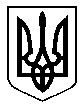 